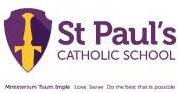 Person Specification Importance of a Person Specification RoleCatering AssistantLast Reviewed December 2023When shortlisting, the below criteria will be assessed as either Essential (E) or Desirable (D).  These criteria are reviewed throughout the selection process and will be considered if there is evidence in your Application Form (AF), your Supporting Statement (SS) or if we further our criteria seeking at the interview stage (I).  Your application form therefore needs to identify and provide some examples of how and why you feel you can demonstrate some or all of the criteria below.JECriteriaEssential/DesirableHow AssessedPersonal QualitiesA1/II2Ability to take own initiative and prioritise own work load with little or no supervision DAF/SSIC1Good interpersonal skillsEAF/SSSAbility to work as part of a team and individuallyEAFP1Ability to undertake work which requires, occasional physical effortEAF/IKnowledge & SkillsK2Basic literacy and numeracy skills requiredDAF/SSK2Ability to learn systems and procedures and apply them consistentlyEAF/SSK1Ability to follow straight forward instructionsESS/IPS3Considerable precision skills undertake basic tasks such as knife skills, and maintenance machineryDAF/SSExperienceSPrevious Catering Assistant experience or similar rollEI/AF/SSSExperience in working within a busy catering environment EAF/SSSExperience working within a school environment EAF/SSQualifications 5 A*-C Grades GCSE including EnglishDAFServiceA commitment to working for the benefit of othersESS / IA commitment to working within the expectation outlined in the Catholic purpose of all job descriptionsESS / I